	SEMANA DEL 4 AL 8 DE OCTUBRE DEL 2021 	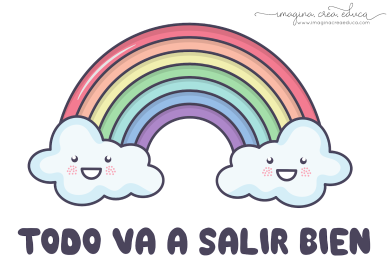 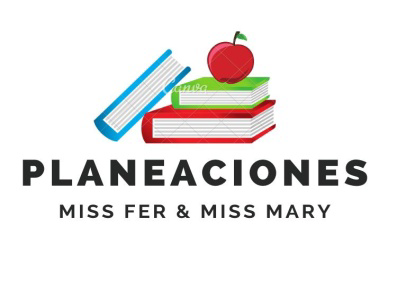 PLAN DE TRABAJOESCUELA PRIMARIA: ___________		PRIMERGRADO		MAESTRO (A) : _________________Anexo #1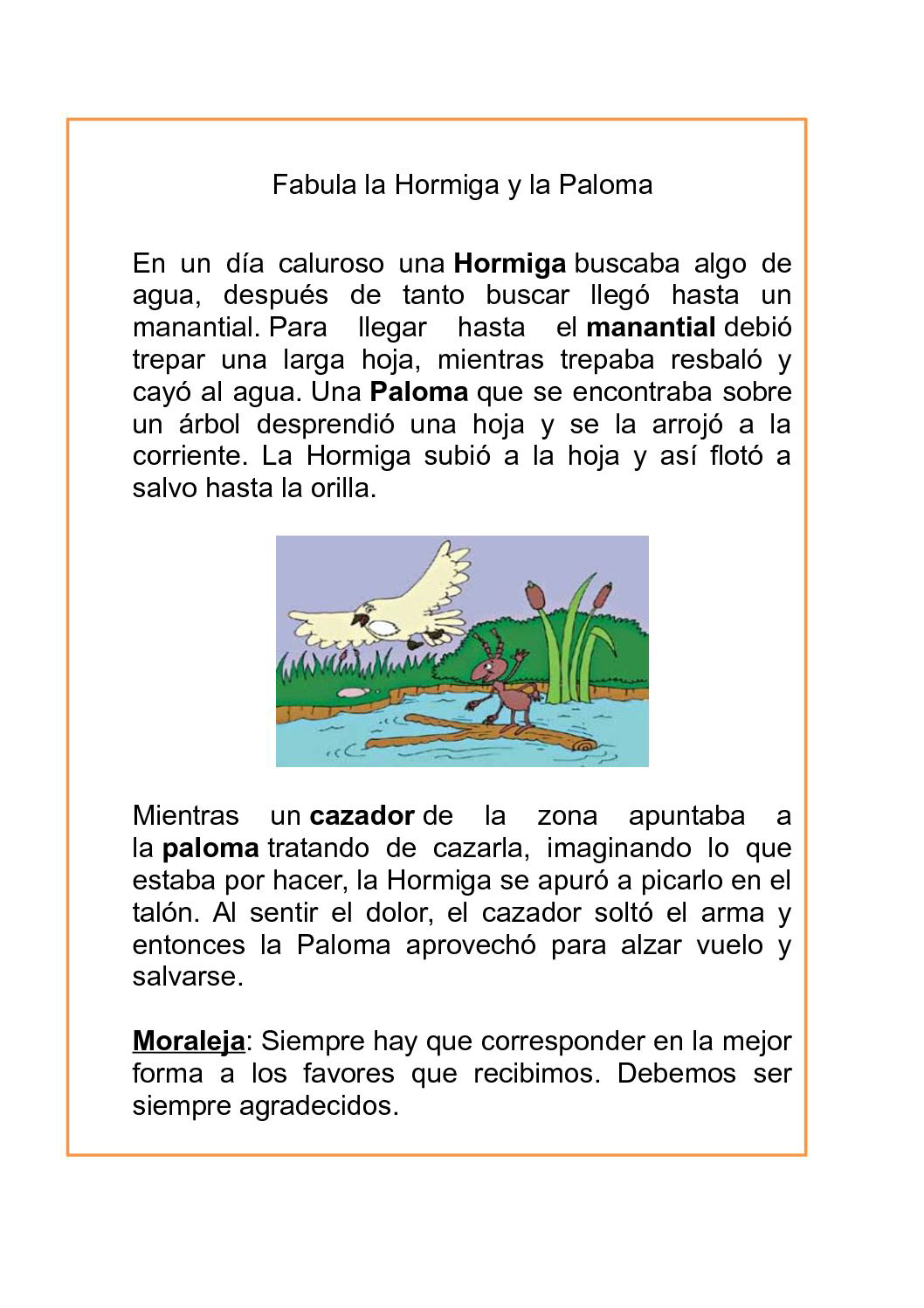 Anexo #2 lengua materna 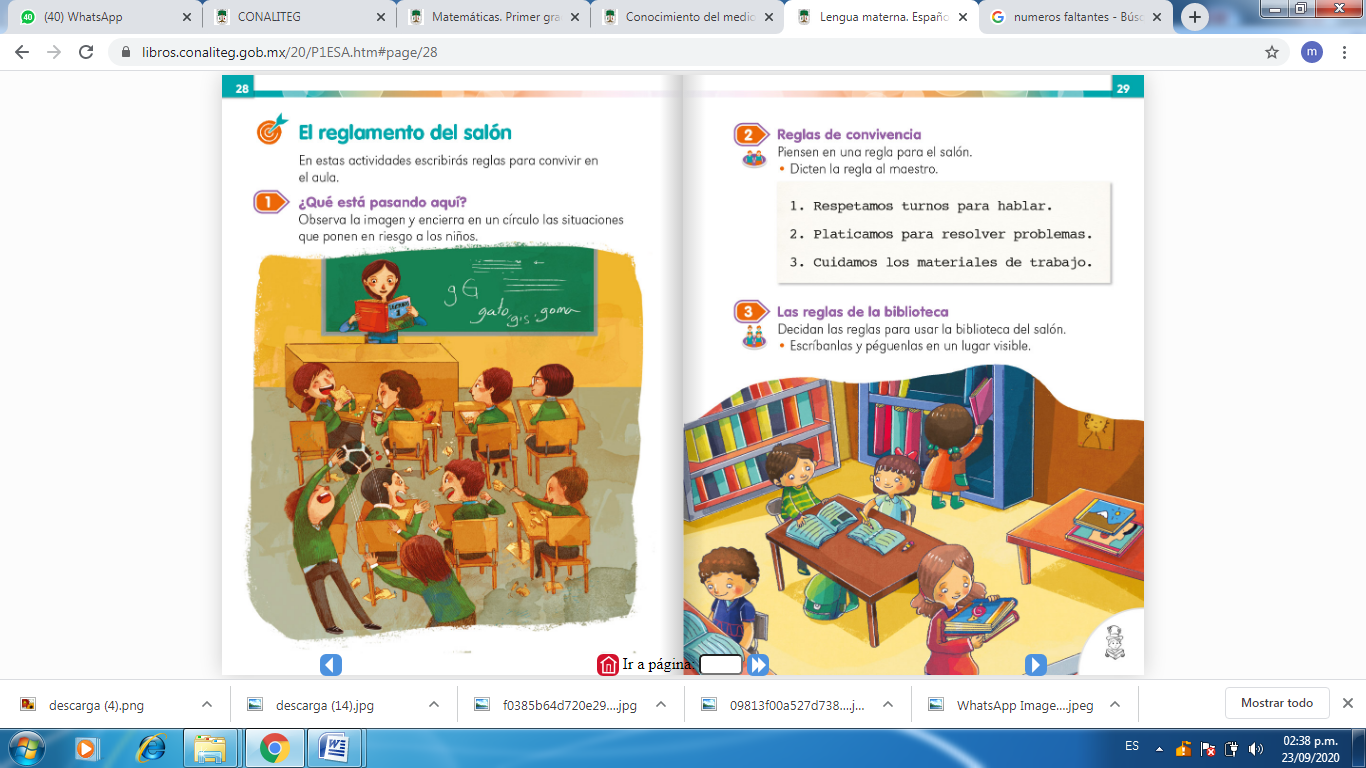 ASIGNATURAAPRENDIZAJE ESPERADOACTIVIDADESINDICACIONES DEL MAESTRO SEGÚN LA NUEVA MODALIDAD LUNESEducación SocioemocionalIdentificar su deseo de estar bien, expresar cómo se quiere sentir en el lugar en el que se encuentra y a qué acuerdos necesitan llegar para lograrlo.Solicitar al alumno que exprese como se siente este día y que lo hizo sentir así ( alegre, triste, enojado, etc.)Platicar con el alumno respecto a las situaciones que los hacen sentir bien y las que no los hacen sentir bien. Puede ser dentro de la escuela o en el hogar.En plenaria deberán elaborar 5 acuerdos para mantener armonía y estar felices dentro, fuera de la escuela y en su hogar. 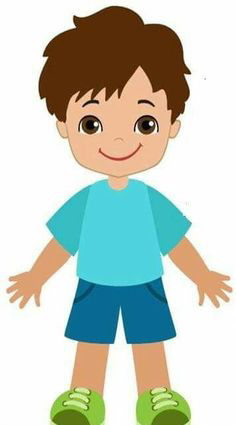 LUNESConocimiento del medio Reconoce formas de comportamiento y sugierereglas que favorecen la convivencia en la escuela y la familia.Solicitar al alumno que lea el reglamento que se elaboró anteriormente o el que tengan dentro del aula o bien el de su hogar. De manera colaborativa comentar y dar respuesta a las siguientes preguntas:¿Para qué crees que sirvan los reglamentos?¿El comportamiento de los niños cambia cuando hay reglas?¿Por qué los juegos deben tener un reglamento?LUNESLengua materna Reconoce el valor sonoro de las letras al escribir o dictar palabras y oracionesPreguntar al alumno si conoce la letra con la que inicia su nombre. Buscar en revistas o periódicos que ya no utilicen 10 palabras que inicien con la misma letra de su nombre, recortarlas y pegarlas en el cuaderno. Elaborar la página 21 del libro de Español Lengua Materna.LUNESVida saludable Consciencia de sí para la adquisición de estilos de vida activosInformar al alumno para que nos sirven nuestros 5 sentidos. Seleccionar dos objetos que tengan a su alcance y responder la siguiente actividad en su cuaderno:Revisa el anexo 1 de Vida saludable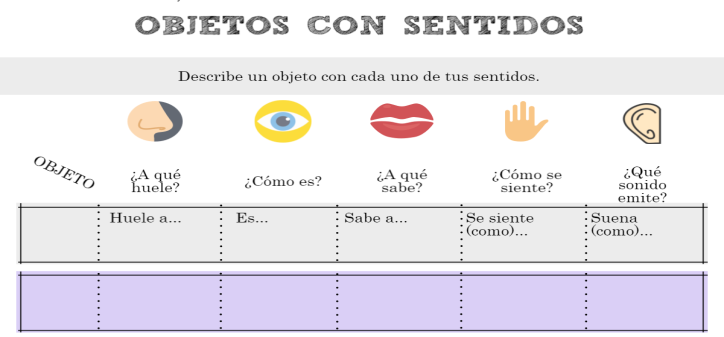 ASIGNATURAAPRENDIZAJE ESPERADOACTIVIDADESINDICACIONES DEL MAESTRO SEGÚN LA NUEVA MODALIDADMARTESMatemáticasLee, escribe yordena números naturales hasta 100Practica con el alumno los números del 1 al 20. Posteriormente realizar el siguiente ejercicio en el cuaderno y anotar los números faltantes: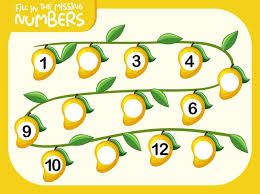 MARTESFormación cívica y ética Reconoce el valor que tiene como persona al reflexionar y expresar sus ideas, emociones, sentimientos, deseos y necesidades, y al ser consciente de cuidarse y cuidar a otras personas entre su familia, amigas, amigos ygrupo escolar.Compartir con el grupo los datos personales que se conocen, por ejemplo:Fecha de nacimiento,  nombre completo, originalidad y compartir las respuestas con los compañeros. Contestar el siguiente cuadro en el cuaderno con los datos personales del alumno. MARTESLengua materna Establece y escribe reglas sencillas para la convivencia en el aula I/IIDar lectura a las páginas  23, 24 y 25 del libro español Lengua Materna. Responder en el cuaderno las siguientes preguntas:¿Cómo crees que debería ser una convivencia sana?¿Alguna vez has tenido problemas con compañeros de tu salón o familiares?¿Cómo resuelves esos problemas?Comentar sobre alguna problemática en la que se hayan involucrado los alumnos y las estrategias que se utilizaron para darle solución a ese problema.ASIGNATURAAPRENDIZAJE ESPERADOACTIVIDADESINDICACIONES DEL MAESTRO SEGÚN LA NUEVA MODALIDADMIÉRCOLES Conocimiento del medio Reconoce formas de comportamiento y sugiere reglas que favorecen la convivencia en la escuela y en la familia.  Narrar la siguiente historia a los alumnos. Observar el Anexo # 1Posteriormente realizar las siguientes preguntas. 1.- ¿Qué les gusto de la historia?2.- ¿De manera es la convivencia entre la hormiga y la paloma?3.- ¿crees que dentro de la escuela debemos ser como la paloma y la hormiga?4.- ¿Por qué? MIÉRCOLES Matemáticas Lee, escribe y ordena números naturales hasta 100Practicar con el alumno los números del 1 al 30.  Realizar la siguiente secuencia en el cuaderno 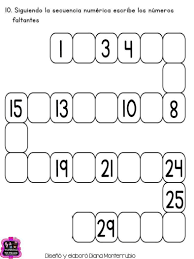 MIÉRCOLES Lengua materna Establece y escribe reglas sencillas para laconvivencia en el aula II/II.Contestar la página 28 del libro de Español Lengua Materna. Encerrando en un circulo las situaciones que ponen en riesgo a los niños. Revisar el Anexo # 2 Lengua Materna.Anotar en el cuaderno 3 reglas que propondrían para evitar contagiarse del virus COVID-19. Compartir las propuestas con los compañeros. ASIGNATURAAPRENDIZAJE ESPERADOACTIVIDADESINDICACIONES DEL MAESTRO SEGÚN LA NUEVA MODALIDADJUEVESLengua materna Reconoce la forma escrita de nombres propios y utiliza ese conocimiento como referencia para identificar y utilizar letras del alfabeto de su lengua y formar otras palabras.Practicar con los alumnos las siguientes silabas. ma, me, mi, mo, mu. Posteriormente realizar la siguiente actividad en su cuaderno. 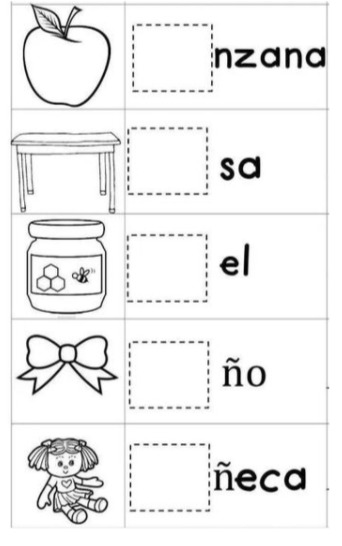 JUEVESConocimiento del medioReconoce las distintas partes del cuerpo, y practica hábitos de higiene y alimentación para cuidar su salud.Comentar cuales son los rasgos físicos, e identificar los que caracterizan a cada alumno.  Dibujar una silueta del cuerpo en una hoja blanca o en el cuaderno. Dentro de ella anotar los rasgos físicos que caracterizan al alumno. 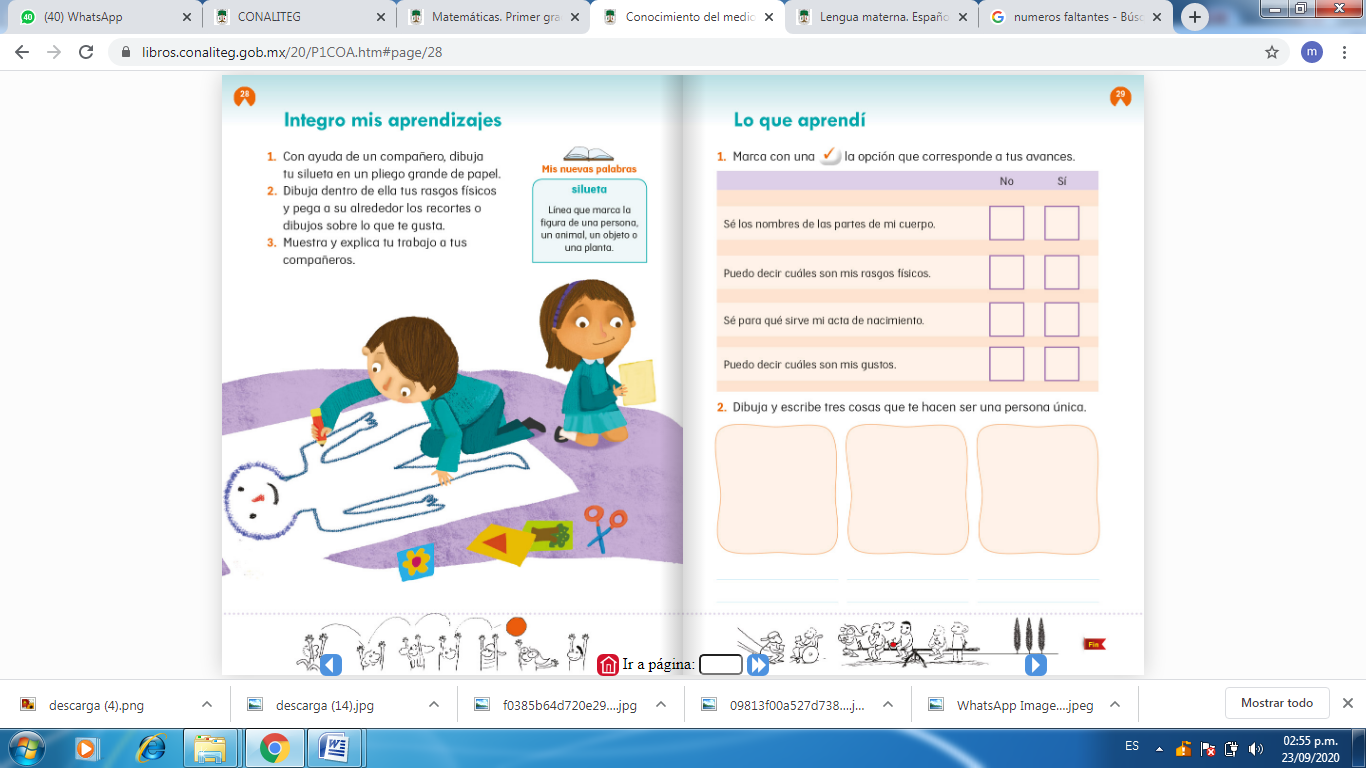 JUEVESMatemáticas Lee, escribe y ordena números naturales hasta 100.Realizar la siguiente actividad en el cuaderno, contando los objetos y anotando la cantidad que corresponde.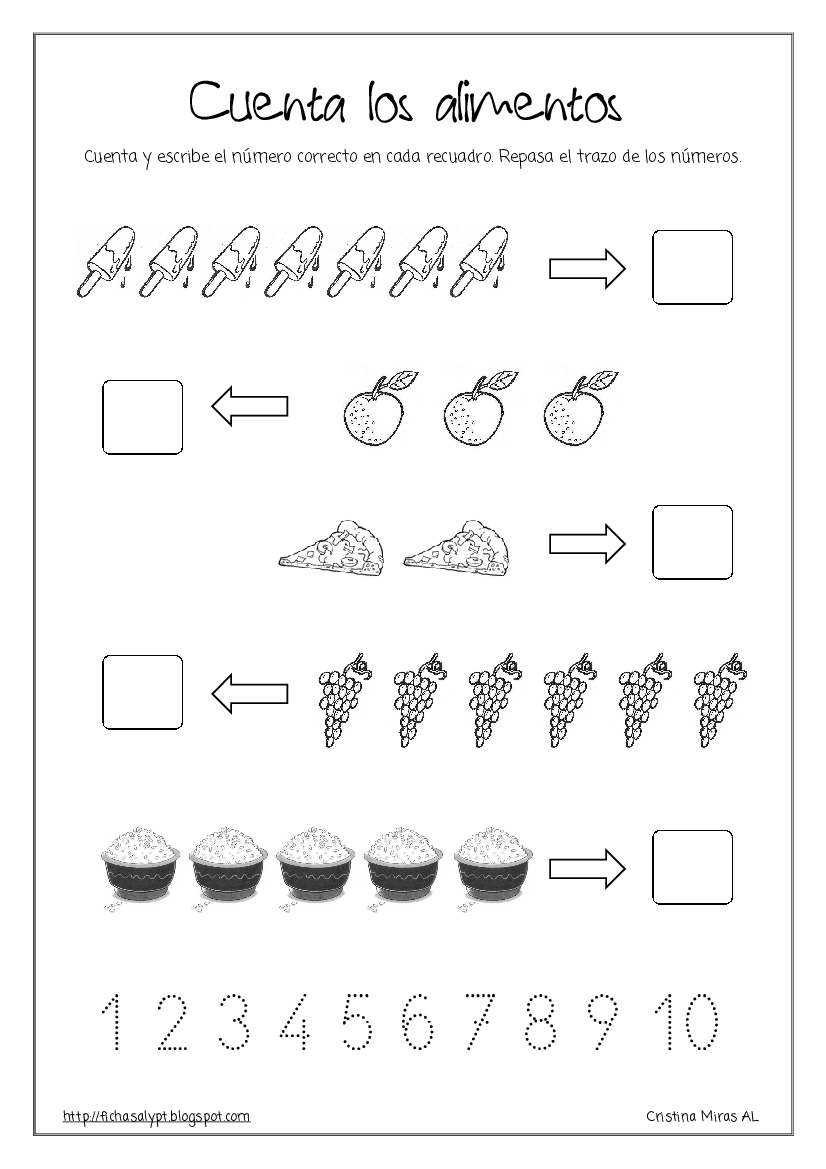 ASIGNATURAAPRENDIZAJE ESPERADOACTIVIDADESINDICACIONES DEL MAESTRO SEGÚN LA NUEVA MODALIDADVIERNESMatemáticas Lee, escribe y ordena números naturales hasta 100.Dibujar las figuras geométricas en el cuaderno.Anotar sus nombres y agregarle un color diferente a cada una. 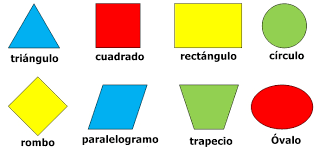 VIERNESConocimiento del medio Reconoce las distintas partes del cuerpo, y practicahábitos de higiene y alimentación para cuidar su salud.Platicar con los alumnos sobre alimentos que son saludables. Preguntar cuales han consumido y de qué manera mantienen los alimentos limpios antes de comer.Elaborar 5 dibujos en el cuaderno de alimentos saludables para nuestro cuerpo. Anotar el nombre de cada alimento.VIERNESEducación socioemocional  Identifica, aprecia y agradece a sus maestros,familia y compañeros por la ayuda que le brindan.Pedir al alumno que mencione a dos personas que lo hayan apoyado durante su vida y especificar en qué forma los ayudan. Elaborar un dibujo de agradecimiento para la persona que los ha apoyado tanto en la escuela como en la vida. Pueden utilizar hojas blancas, colores, etc.Al finalizar entregar el dibujo a la persona que corresponde. 